Списки одаренных детей творческого объединения «Расуловцы», воспитанники центра детского творчестваТворческое объединение «Расуловцы»Гаджиметов Ислам Феликович МБОУ СОШ №50,4класс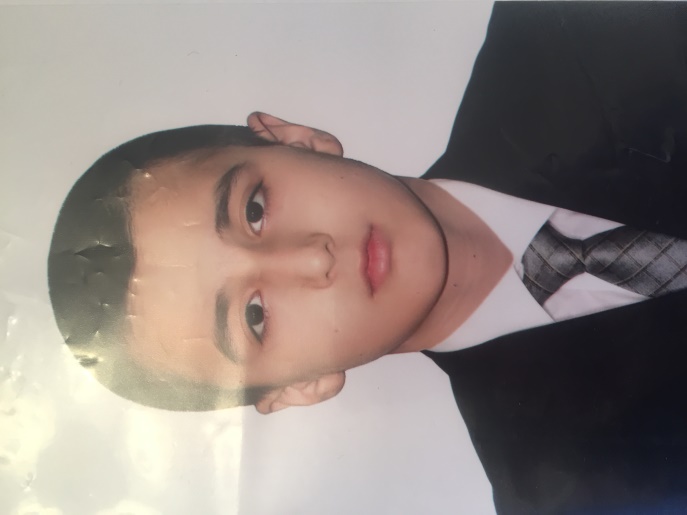 Творческое объединение «Расуловцы»Гаджиметов ИсламМБОУ СОШ №50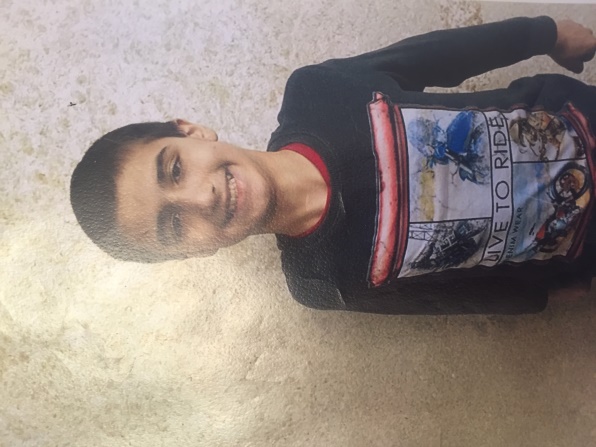 Творческое объединение «Расуловцы»Абдуллаева Давида МБОУ СОШ№ 50, 4класс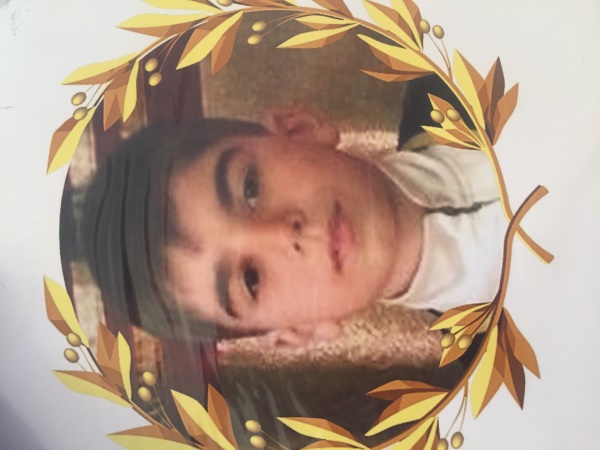 